от 28.09.2022 года                                                                                                   № 216ЧеремховоВ соответствии с частью 4 статьи 26.1 Федерального закона от 6 октября 2003 года № 131-ФЗ «Об общих принципах организации местного самоуправления в Российской Федерации», руководствуясь статьями 34, 51 Устава Черемховского районного муниципального образования, Дума Черемховского районного муниципального образованияРЕШИЛА:1. Утвердить прилагаемый порядок сбора подписей граждан в целях выявления их мнения по вопросу о поддержке инициативных проектов в Черемховском районном муниципальном образовании.2. Помощнику депутата Думы Черемховского районного муниципального образования (Н.Р. Минулиной) направить на опубликование настоящее решение в газету «Моё село, край Черемховский» и разместить на официальном сайте Черемховского районного муниципального образования в информационно-телекоммуникационной сети «Интернет».Председатель районной Думы                                                                    Л.М. Козлова   Мэр района                                                                                                        С.В. МарачПодготовил:Начальник отдела экономического прогнозирования и планирования                                                        Е.А. ЦицинковаСогласовано: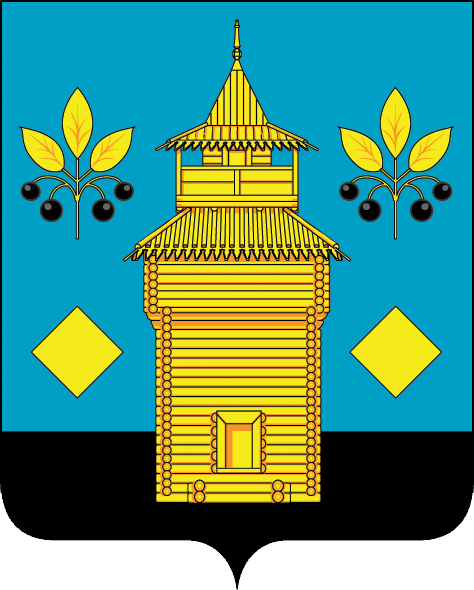 РОССИЙСКАЯ ФЕДЕРАЦИЯЧеремховское районное муниципальное образованиеРайонная ДумаР Е Ш Е Н И ЕОб утверждении порядка сбора подписей граждан в целях выявления их мнения по вопросу о поддержке инициативных проектов в Черемховском районном муниципальном образовании Первый заместитель мэра«____» ______________ 2022     Е.А. АртёмовНачальник отдела правового обеспечения«____» ______________ 2022     С.А. ЕрмаковНачальник финансового управления«____» ______________ 2022      Ю.Н. ГайдукРуководитель аппарата администрации«____» ______________ 2022М.Г. Рихальская